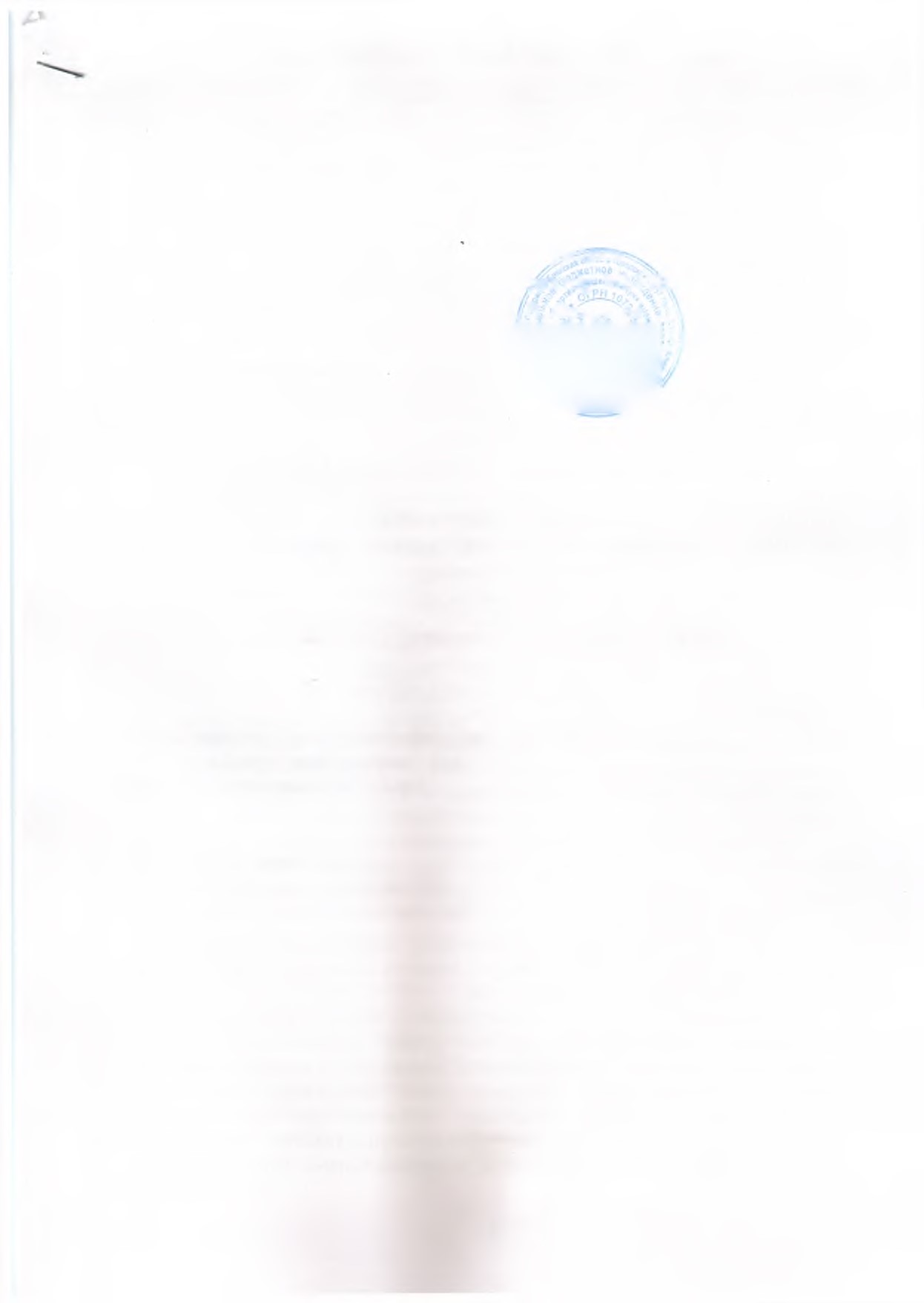 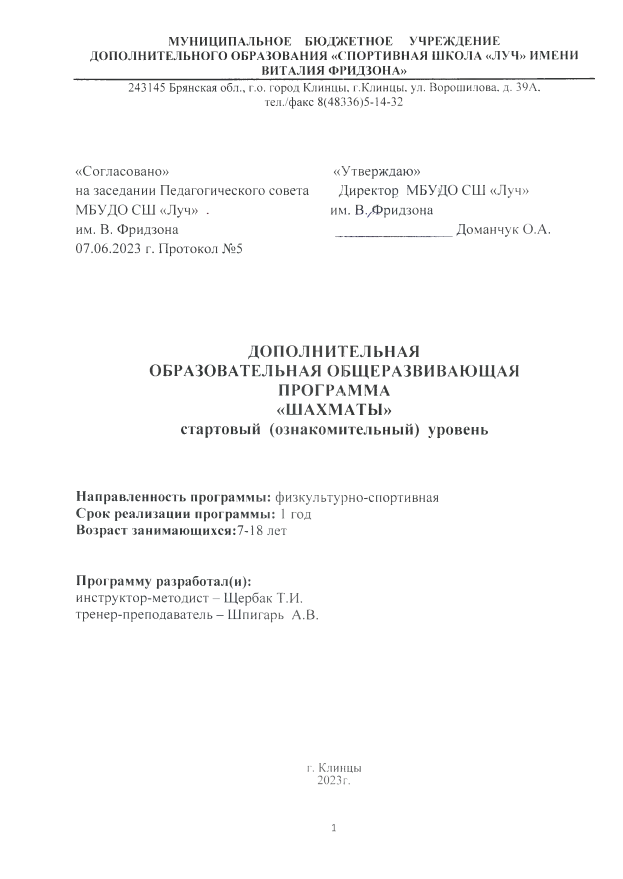 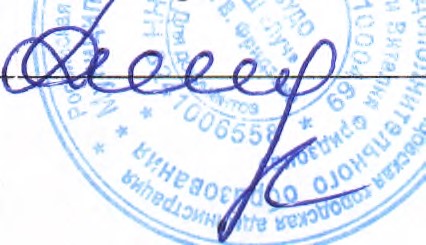 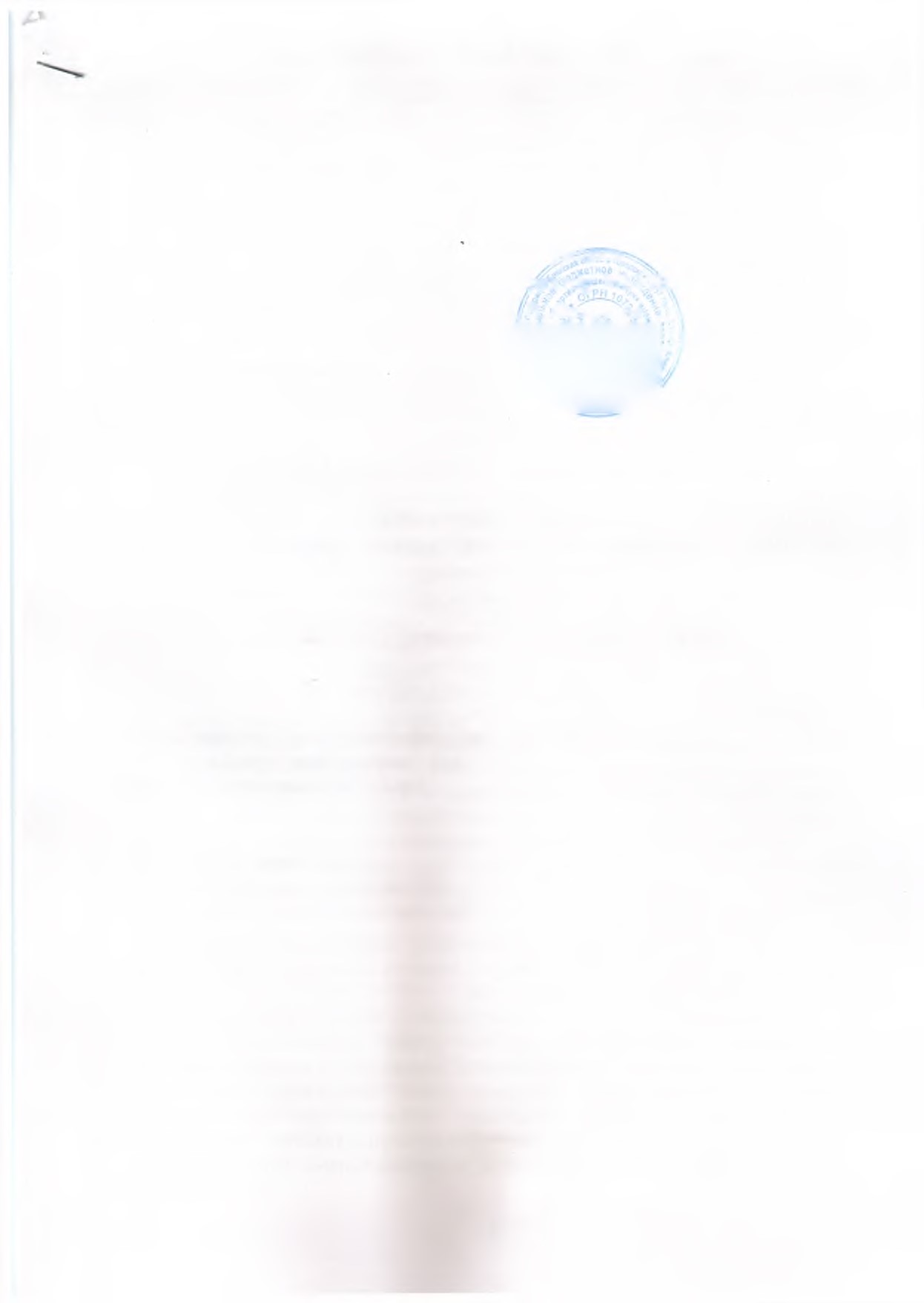 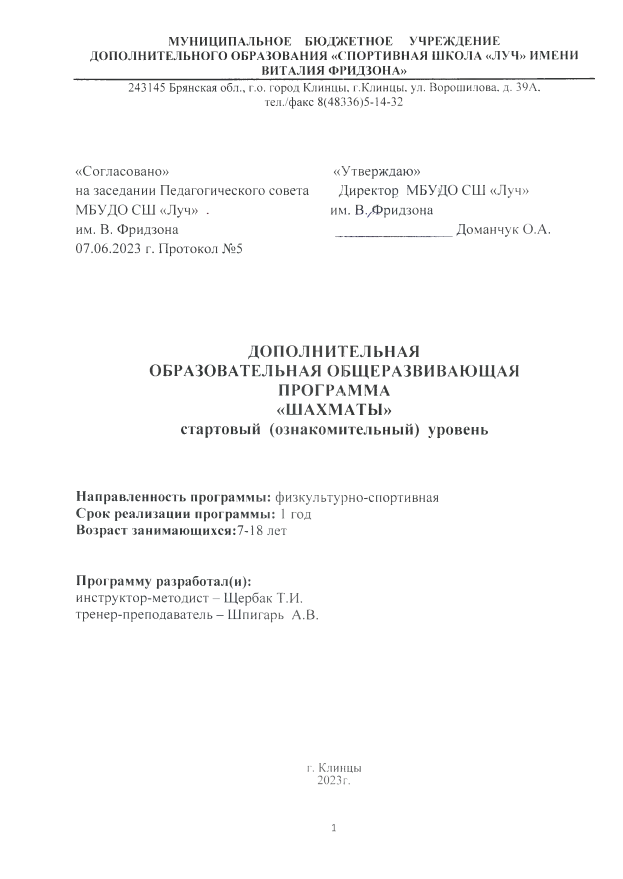 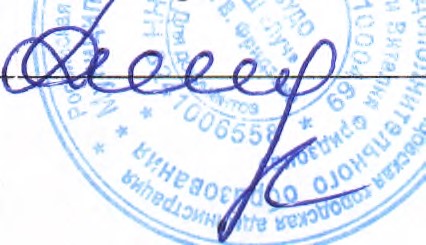 ПОЯСНИТЕЛЬНАЯ ЗАПИСКАИстория шахмат насчитывает не менее полутора тысяч лет. Эта игра проникла во многие культуры, испытала их влияние, и дошла до нашего времени.     Шахматы в начале XX века получили поддержку правительства, общественных организаций и снискали себе любовь советского народа. Они являются частью духовной культуры общества, обогащая ее интересными достижениями и ценными качествами. В современном мире наша страна борется за доминирующее положение на шахматном поприще. Множество Российских гроссмейстеров достойно выступают на сильнейших соревнованиях планеты. Большое количество взрослых и юных спортсменов ежегодно выезжают на различные международные шахматные фестивали, в их числе и представители шахматного движения Брянской области. Дополнительная общеобразовательная общеразвивающая программа «Шахматы» имеет физкультурно-спортивную направленность. Уровень освоения - базовый. Актуальность. Создания программы вызвана потребностями современных детей и их родителей, а также ориентирована на социальный заказ общества. Программа “Шахматы” базируется на современных требованиях модернизации системы образования, способствует соблюдению условий социального, культурного, личностного и профессионального самоопределения, а также творческой самореализации детей. Она направлена на организацию содержательного досуга учащихся, удовлетворение их потребностей в активных формах познавательной деятельности и обусловлена многими причинами: рост нервно-эмоциональных перегрузок, увеличение педагогически запущенных детей. Предлагаемая программа обеспечивает условия по организации образовательного пространства, а также поиску, сопровождению и развитию талантливых детей. Данная программа составлена с учётом накопленного теоретического, практического и турнирного опыта педагога, что даёт возможность учащимся не только получить базовый уровень знаний шахматной игры в ходе групповых занятий, а также способствует индивидуальному развитию каждого ребёнка.Обучаясь по данной программе, учащиеся познакомятся с историей шахмат, биографией великих шахматистов, освоят теоретические основы шахматной игры, приобретут турнирный опыт и смогут получить спортивные разряды. Новизна программы. - В поэтапном освоении учащимися, предлагаемого курса, что даёт возможность детям с разным уровнем развития освоить те этапы сложности, которые соответствуют их способностям.- В авторской методике индивидуального подхода к каждому учащемуся при помощи подбора заданий разного уровня сложности. Индивидуальный подход базируется на личностно-ориентированном подходе к ребёнку, при помощи создания педагогом “ситуации успеха” для каждого учащегося, таким образом данная методика повышает эффективность и результативность образовательного процесса. Подбор заданий осуществляется на основе метода наблюдения педагогом за практической деятельностью учащегося на занятии.- В использовании во время процесса обучения электронных образовательных ресурсов, а именно компьютерных образовательных шахматных программ (“Шахматная школа для начинающих”; “Шахматная школа для шахматистов IV-II разрядов”; “Шахматная стратегия”; “Шахматные дебюты” и т.д.). Данные программы, учащиеся осваивают с начального уровня, постепенно увеличивая сложность, что даёт возможность учащимся проследить свой рост и увидеть насколько уровней выше они поднялись в игре с компьютером. - В авторской системе диагностирования результатов обучения и воспитания, дающей возможность определить уровень эффективности и результативности освоения учебного материала, а также уровень достижений учащихся. Данная система способствует осуществлению индивидуального подхода к каждому ребёнку, а также выявлению и дальнейшему развитию талантливых детей.- В использовании нетрадиционных форм работы с родителями, то есть включение их в активную совместную деятельность, а именно в участие в “Шахматных турнирах семейных команд”, которые, как правило, посвящаются различным праздничным датам (“Новый год”, “День защитника отечества” и др.)Цель программы.Развитие личности ребёнка, способной к логическому и аналитическому мышлению, а также обладающей такими качествами как целеустремлённость и настойчивость в достижении цели, через овладение общеразвивающими и спортивными навыками шахматной игры.Задачи программы. Образовательные:1.Формирование универсальных учебных действий по предмету.2.Овладение учащимися знаниями теории и практики шахматной игры.3.Формирование и развитие у учащихся на основе теоретических и практических занятий навыков ведения шахматной борьбы при помощи коллективного обсуждения шахматной стратегии и тактики.4.Формирование навыков индивидуального и коллективного творчества с целью подготовки шахматистов – разрядников.5.Подготовка к успешным выступлениям на различных соревнованиях.6.Выявление способных и талантливых спортсменов для дальнейшего совершенствования спортивного мастерства.7.Использование новейших электронных и компьютерных технологий для изучения и получения учащимися шахматного опыта.Развивающие:1.Развитие у учеников инициативы, логики, памяти, внимания, пространственного мышления, индивидуальности, самообладания, самостоятельности, эстетического вкуса и понимания красоты шахматных этюдов и комбинаций.2.Развитие мотивации личности к познанию и творчеству.3.Развитие личностного потенциала.4.Развитие коммуникативных навыков и качеств личности.5.Формирование навыков здорового образа жизни.6.Развитие качеств «сильной личности», уверенности в себе.Воспитательные:1.Воспитание общекультурных компетенций: умение применять на практике полученные шахматные знания, применять теорию на соревнованиях, грамотно вести шахматную борьбу за доской.2.Воспитание и развитие интереса учащихся к шахматам, к самостоятельной работе и творчеству.3.Формирование высоконравственного, творческого и компетентного гражданина России.4.Формирование социально-нравственных и культурных ценностей человека.5.Формирование устойчивой мотивации к занятиям шахматами и на участие в различных шахматных турнирах, соревнованиях района, города и области.5.Пропаганда шахматного спорта.6.Формирование навыка дисциплины, чувства коллективизма, ответственности.Ожидаемые результаты и критерии определения их результативности: 1. Результаты обучения (предметные результаты)- будут иметь представление об элементарных понятиях шахматной игры- будут иметь знания о классификации дебютов;- будут уметь: применять элементарные тактические приемы и приемы эндшпиля2. Результат воспитывающей	 деятельности- будет создана положительно эмоционально окрашенная атмосфера в группе;- будет воспитан волевой характер;- будет воспитана целеустремлённость, трудолюбие.3. Результат развивающей деятельности (личностные результаты):	- будут развиты: память, внимательность, мышление (наглядно-образное); волевые качества личности.- будет сформирован самоконтроль.Критериями успешного освоения программы обучающимися являются:- стабильность списочного состава занимающихся;- динамика роста индивидуальных показателей теоретической и практической подготовленности;-  уровень освоения теоретических знаний и основ самоконтроля.- выполнение санитарных норм и правил техники безопасности, трудолюбие, коммуникабельность.Формы подведения итогов: Наблюдения тренера-преподавателя за учащимися во время занятий: общая культура, аккуратность, содержание в порядке инвентаря и личных вещей, реакция на замечания и поощрения, выполнение санитарных норм и правил техники безопасности, трудолюбие, коммуникабельность. Уровень – стартовый (ознакомительный).Краткая характеристика обучающихся, возрастные и медицинские особенности: прием детей осуществляется по заявлению родителей (законных представителей) с 7 до 18 лет, независимо от пола ребенка, с анкетными данными о ребенке и при наличии медицинского заключения о состоянии здоровья с указанием возможности заниматься шахматами. Краткая характеристика программы.Формой организации   образовательного   процесса является:1. Практикум.2. Контрольная работа.3. Сеанс одновременной игры.4. Турнир.5. Блиц-турнир.6. Конкурс.7. Лекция.8. Турнир.9. Беседа.10. Семинар.11. Анализ партий.12. Консультационная партия.Основными методами обучения являются:По внешним признакам деятельности педагога и учащихся:           Словесный - беседа, лекция, обсуждение, рассказ, анализ. Наглядный - показ педагогом вариантов ходов шахматных фигур на демонстрационной доске, просмотр презентации.Практический - турниры, блицтурниры, решение комбинаций и шахматных задач, тренинги, анализ решения задач, консультационные партии, сеанс одновременной игры.По степени активности познавательной деятельности учащихся:Объяснительно-иллюстративные - учащиеся воспринимают и усваивают готовую информацию. Репродуктивный – учащиеся воспроизводят полученные знания и освоенные способы деятельности, это учебно-тренировочные партии, а также участие учащихся в шахматных турнирах, соревнованиях. 	Исследовательский – овладение учащимися методами научного познания, самостоятельной творческой работы это - самостоятельный анализ шахматных партий гроссмейстеров, мастеров, учебных партий.По логичности подхода:          Аналитический – анализ партий и учебных позиций, анализ итогов турниров и конкурсов решения задач.По критерию степени самостоятельности и творчества в деятельности учащихся:         Частично-поисковый – учащиеся участвуют в коллективном поиске, в процессе решения шахматных задач, разборе учебных партий, консультационные партии.С помощью этих методов решаются конкретные задачи, связанные с обучением технике выполнения физических упражнений и воспитанием физических качеств. Методом оценки освоения программы является выполнение контрольных нормативов.Основными показателями выполнения требований программы по уровню подготовленности обучающихся являются: выполнения тестовых заданий, участие в соревнованиях. Формами подведения итогов реализации программы являются: соревнования, зачеты, игры. Выполнение норм по теоретической подготовке - внутренние соревнования, контрольные тесты. Ведение документации при подведении итогов: протоколы контрольных нормативов, протоколы соревнований.УЧЕБНЫЙ ПЛАН	Распределения учебного материала в учебном году Учебный план подготовки юных шахматистов – это основополагающий документ, определяющий распределение временных объемов основных разделов подготовки шахматистов. Распределение учебной нагрузки в учебном году по разделам учебной программы рекомендуется планировать с учетом календаря соревнований. Теоретические сведения сообщаются в течение 10-15 минут перед практическими занятиями или непосредственно в процессе их проведения. Участие в соревнованиях планируется с учетом календаря соревнований, утвержденного СШ для определенной возрастной категории.Направленности и содержанию обучения свойственна определенная динамика:В течение года изменяется соотношение времени, отводимого на различные виды подготовки.Постепенно уменьшается, а затем стабилизируется объем теоретической нагрузки.Увеличивается объема тренировочных нагрузок.Доля практической (тактической и технической подготовки) нагрузки постоянно возрастает.. Соотношение средств теоретической, практической подготовки1.2. Учебно-тематический план1.3. Распределение программного материалаОсобенность спортивно-оздоровительного этапа – работа с малоподготовленными детьми, с разным уровнем физического и интеллектуального развития, поэтому распределение учебного материала в годичном цикле целесообразно проводить по месячным и недельным циклам, не придерживаясь концепции периодизации.В сентябре преобладает теоретическая подготовка с акцентом на изучение основных правил игры, развитие внимательности, памяти, а также гармоническое развитие логического мышления. Дальше включается тактическая и техническая подготовка с акцентом на обучение техники и тактики игры в шахматы на разных этапах партии (знакомство и изучение дебютов, тактика миттельшпиля и техника эндшпиля в различных игровых и искусственно моделируемых ситуациях-позициях). Небольшое внимание уделяется общей физической подготовке. В течение всего года проводится широкий круг средств и методов подготовки, направленных на развитие шахматистов. Задачей этого этапа будет являться набор максимально большего количества юных шахматистов и формирование у них интереса к занятиям шахматами, а также всестороннее гармоничное развитие интеллектуальных способностей и овладение основами техники и тактики спорта, подготовка наиболее одаренных из них к переходу на следующий этап подготовки. 2. СОДЕРЖАНИЕ ПРОГРАММЫПрограмма содержит разделы, в которых изложен материал по видам подготовки (теоретическая, техническая, тактическая и психологическая), средства, методы, формы подготовки, система контрольных нормативов и упражнений.Содержание программного материала обеспечивает непрерывность и последовательность процесса на протяжении всего периода обучения.	Педагогическая целесообразность. О социальной значимости шахмат, их возрастающей популярности можно судить по таким весомым аргументам как создание международных организаций, занимающихся популяризацией и пропагандой шахмат, проведение всемирных шахматных олимпиад и многочисленных международных соревнований. Шахматы становятся всё более серьёзным занятием огромного количества людей и помогают становлению человека в любой среде деятельности, способствуя гармоничному развитию личности. Опыт работы педагогов и тренеров-преподавателей по шахматам в нашей стране и за рубежом подтверждает уникальные возможности шахмат для обучения, развития и воспитания учащихся разного возраста. В предлагаемой программе реализуется связь с общим образованием, выраженная в более эффективном и успешном освоении учащимися общеобразовательной программы благодаря развитию личности способной к логическому и аналитическому мышлению, а также настойчивости в достижении цели. Занятия шахматами развивают умственные способности человека, фантазию, тренируют его память, формируют и совершенствуют сильные черты личности, такие качества как воля к победе, решительность, выносливость, выдержка, терпение, трудолюбие, наконец, учат работать с книгой. 		В программе используются важнейшие принципы обучения: 1. Принцип воспитывающего обучения. В ходе освоения детьми программы происходит осуществление воспитания через содержание, методы и организацию обучения. 2. Принцип сознательности и активности. Изучение учащимися любой программной темы предполагает проявление на занятиях мыслительной активности, что выражается в сознательном освоении учебного материала, осознание и понимание конкретных факторов, правил, сведений, терминов, понятий. Юный шахматист учится (в той или иной степени – это зависит от индивидуальных способностей) осознавать свои ошибки, понимать причины их возникновения. Самым важным является то, что все приобретённые знания, умения и навыки сразу же переносятся в практическую деятельность, проявляясь в турнирной борьбе. 3. Принцип наглядности. При показе шахматной партии на демонстрационной доске, выделяются важнейшие моменты, привлекается к ним внимание учащихся с целью осмысления ими связей между событиями на шахматной доске. На занятиях используется объяснение, а затем полученные представления закрепляются наглядными, конкретными примерами. Для этого показывается какая-либо типичная комбинация, технический приём и т.п., после чего учащиеся самостоятельно выполняют аналогичные задания.4. Принцип систематичности и последовательности. В задачу обучения в соответствии с этим принципом входит связывание разрозненных знаний, представлений и понятий в единую, стройную систему. Содержание всех теоретических сведений программы обеспечивает последовательность накопления знаний, формирование умений и навыков.5. Принцип доступности. Этот принцип означает, что учебный материал должен соответствовать возрасту, индивидуальным особенностям, уровню подготовленности.6. Принцип прочности. Прочность знаний, умений и навыков обеспечивается повторением, закреплением учебного материала. В программе сформулированы контрольные вопросы по проверке знаний. 	Наиболее ярко принцип прочности проявляется при анализе партий учащихся. В этот момент можно повторить любой раздел программы, проверить знания, умения, навыки, напомнить содержание тех или иных шахматных понятий, подсказать способ их применения в конкретной шахматной позиции. Обучение шахматной игре является сложным и трудоёмким процессом. Поэтому данная программа даёт возможность довести до сознания учащихся то, что достижение спортивного успеха возможно только при настойчивости, трудолюбии, постоянной аналитической работе, а также приобщить детей к творческому процессу, развивающему мыслительную деятельность.Формой организации занятий является тренировочное занятие, основные методы обучения – групповой, индивидуальный, индивидуально-групповой. Главный методы практического разучивания – наглядный – показ (при разборе сыгранных партий) и игра (для закрепления полученных знаний).2.1. Теоретическая подготовкаТеоретическая подготовка проводится в форме бесед, лекций и непосредственно в тренировке органически связана с тактической, технической, психологической подготовкой как элемент практических занятий.План теоретической подготовкиТеоретические занятия должны иметь определенную целевую направленность: вырабатывать у занимающихся умение использовать полученные знания на практике в условиях тренировочных занятий.Учебный материал распределяется на весь период обучения. При проведении теоретических занятий следует учитывать возраст занимающихся и излагать материал в доступной им форме. В зависимости от конкретных условий работы в план теоретической подготовки можно вносить коррективы.Теоретическая подготовка в спортивно-оздоровительных группах проводится в виде коротких бесед в начале тренировочного занятия, его процессе в паузах отдыха.Содержание бесед и полнота сведений зависит от контингента обучающихся. Некоторые темы требуют неоднократного повторения, например, меры предупреждения травматизма, оказание первой медицинской помощи, правила игры. В ходе теоретических занятий и бесед следует рекомендовать литературу для чтения об истории развития вида спорта, воспоминания известных спортсменов и т.п.При проведении теоретических занятий необходимо воспитывать чувство патриотизма, любви к своей родине и гордости за нее. В таблице приведен план теоретической подготовки на весь период обучения.2.2. Техническая подготовка.В известных из литературы методиках и программах подготовки шахматистов основное внимание уделяется овладению техническими приемами игры в типовых позициях эндшпиля и миттельшпиля, диагностики и тренировки качества расчета вариантов и некоторых других сторон подготовленности шахматиста.Техническая подготовленность шахматиста – это степень овладения спортсменом знаниями, умениями и навыками шахматной игры.Для моделирования структуры технической подготовленности шахматистов произведен психологический анализ пооперационного состава процесса принятия шахматистом решения, оставляющий в стороне рассмотрение физиологических механизмов. При этом самостоятельной целью ставилось упрощение модели процесса. Схематично процесс выбора хода в шахматах можно изобразить в виде «дерева расчета» вариантов. Предположим, в исходной позиции имеется выбор из трех возможных перемещений фигур. В результате мысленно произведенных перемещений возникают новые позиции, в которых опять возможны разветвления. При этом происходит как бы мысленное движение по «ветвям дерева» с удержанием в памяти промежуточных позиций. Выбор хода зависит от сравнительной оценки позиций в узлах этого «дерева».Таким образом, принятие решения в шахматах в самом общем виде базируется на механизме взаимодействия двух психических функций – оперативной памяти, обеспечивающей удержание в памяти изменяющихся ситуаций на доске, и оценочной функции. Последняя в процессе перебора проявляется на бессознательном уровне в результате переработки, накопленной шахматистом суммы знаний (теории) и умений (практики). Структура технической подготовленности шахматистов (рис. 1.) включает сумму специальных знаний и умений (секторы 1-3), на которых основывается интуитивная оценка позиции (сектор 4), реализующаяся при переборе вариантов (сектор 5). При этом необходимо учитывать неразрывную взаимосвязь специализированных умений и навыков шахматиста – оценки позиции и перебора вариантов – с психическими функциями, обеспечивающими их проявление.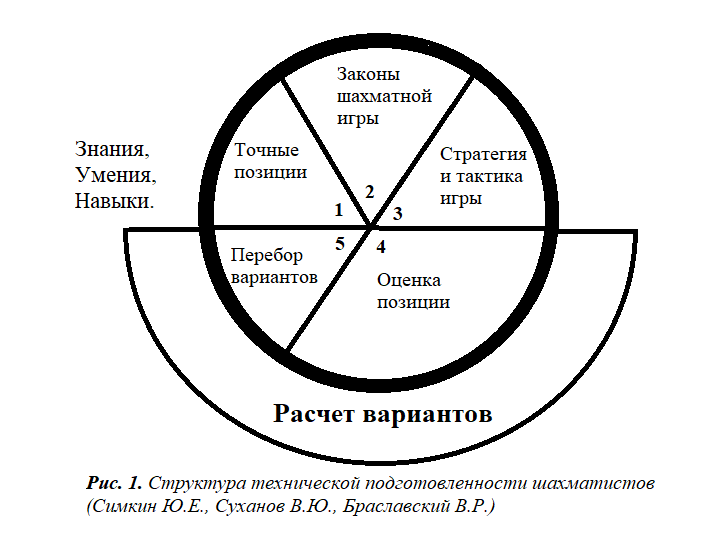 Как видно на рисунке 1, вся система знаний в области шахмат состоит из следующих элементов: - точные позиции – это позиции с достоверно установленной оценкой (например, «король с пешкой против короля»); - законы шахматной игры – это вероятностные зависимости между расположением фигур и оценкой позиции (например, относительная ценность фигур, расположенных в центре доски); - стратегия и тактика игры – это совокупность знаний о способах достижения частных целей, исходя из статических (стратегия) и динамических (тактика) особенностей позиции (например, централизация – элемент стратегии, двойной удар – элемент тактики).Техническая подготовка в шахматах направлена на получение спортсменом знания точных позиций, законов-обобщений, освоение стратегических и тактических приемов (атака, защита, игра против изолированной пешки и т. д.) игры, совершенствование техники расчета вариантов. Как и всякое целесообразное обучение, техническая подготовка шахматиста представляет собой процесс управления формированием знаний, умений и навыков. В структуре технической подготовки выделяются базовые и дополнительные способы ведения борьбы. К базовым относятся способы борьбы, составляющие основу владения техникой игры (атака, защита, тактика). Дополнительные способы – это приемы, связанные с учетом индивидуальных психологических особенностей шахматиста.Техническая подготовка проявляется в слиянии и практическом применении знаний и опыта, полученных в процессе теоретической подготовки и практического применения пройдённого материала тактической подготовки во время товарищеских матчей, турнирных партий, а также в процессе их анализа.2.3. Тактическая подготовка.Тактическая подготовка шахматиста – это подготовка к умению обоснованно строить ход борьбы с учетом индивидуальных особенностей, возможностей и способностей (своих и соперника) и создавшейся ситуации.Общая тактическая подготовка шахматиста носит долговременный характер и требует кропотливого труда. Для успешного движения вперед необходимо соблюдать ряд принципов.Принцип номер один - это системность. То есть регулярное, постоянное, непрерывное решение позиций. Причём в соответствии с определённым планом. И последовательно от одного тактического элемента к другому по мере их схожести. Принцип номер два - это актуальность. Рассматривать, изучать и решать надо преимущественно те позиции, которые приближены к реальной партии. Третий принцип - это фиксация наработанного материала. У шахматиста должна быть тетрадь для решения позиций, куда он записывает свои решения и варианты, которые он обдумывает в процессе решения. Четвертый принцип предполагает наличие уровня сложности. В зависимости от степени подготовленности игрока существуют задания разной сложности. Пятый принцип: создание собственной базы тактики на основе своих партий. Теперь подробнее раскроем все вышеперечисленные принципы. Системность является универсальным принципом, соблюдение которого обязательно для всех спортсменов. В любом виде спорта необходимы постоянные тренировки для достижения высоких результатов. Шахматы не являются исключением. В процессе партии шахматист оказывается в условиях ограниченного времени на принятие решения за доской и многие ходы делаются исходя не из конкретного расчета вариантов, но и из общих соображений.Как раз в подобных ситуациях на выручку приходит знание тактических элементов. Именно знание типовых ударов помогает зачастую решить исход партии положительно. Чем большим арсеналом приемов владеет шахматист, тем выше его шансы на получение перевеса. Количество тактических элементов и мотивов очень велико, поэтому изучение данного материала дело не быстрое. Решать нужно много и часто. Соблюдение принципа системности – залог сильного шахматиста.Актуальность также очень важный принцип. Шахматная тактика очень многосторонняя и разнообразная область шахмат. Она включает в себя позиции для решения, задачи, этюды любой сложности. Есть и специфические стороны: задачи-шутки, головоломки и т.д. Фиксация наработанного материала в рабочую тетрадь необходима прежде всего юным ребятам, которые занимаются в условиях СШ. Это вырабатывает у них важнейшие навыки самостоятельной работы над шахматами, без которых невозможно становиться сильнее. Но даже этот аспект не самое важное условие существования этого принципа. Главное это то, что невозможно помнить все занятия и все решенные позиции в уме. А когда человек пишет, рассуждает и вносит коррективы, он запоминает и лучше усваивает пройденный материал. Кроме того, всегда существует возможность открыть рабочую тетрадь и вспомнить решение той или иной позиции.   Учесть наличие уровня сложности необходимо для общей тактической подготовки. Ведь если кандидат в мастера спорта будет решать позиции для третьего разряда, он едва ли усилит свою игру. Равно как и начинающий не сможет должным образом справиться с позициями сложности первого разряда. Полезно решать позиции, которые даются, не очень легко, но и не слишком сложно. Именно такой подход лучше всего соответствует общей работе над тактикой.   На основе данных принципов должна быть организована тактическая подготовка шахматиста с тренером и индивидуальная работа. Для того чтобы организовать такую подготовку необходимо выделить для занятия тактикой достаточно часов в неделю из числа часов общей подготовки спортсмена.К примеру, из 6 часов в неделю не менее 2 уделять тактической подготовке. Конечно, эта цифра условная, все зависит от тренерских установок и от потребностей и проблем учащегося. Но мало времени уделять тактике недопустимо.После того как решено какое количество часов шахматист будет заниматься тактической подготовкой, следует подобрать литературу и программы по тактике и составить примерный график того что необходимо делать за короткий период (в неделю, в день). Далее составляется план нагрузки. То есть какой объем работы за единицу времени должен выполнять шахматист. По мере его работы план может корректироваться в зависимости от тяжести его выполнения. Необходимо еженедельно осуществлять контроль за выполнением индивидуальной работы шахматиста. Брать на проверку тетрадь, заслушивать предложения и замечания подопечных. Без сомнения, от четкой организации тактической подготовки зависят будущие результаты. Поэтому стоит относиться к этому со всей серьезностью и строгостью.Методика работы само собой зависит от уровня подготовки, поэтому для всех она разная.Для начинающих шахматистов первоочередная задача в тактической подготовке – научится видеть взятия фигур соперника. Если начинающий поймет, как бьет та или иная фигура, значит, он сможет в практической партии забирать фигуры противника. То есть против других начинающих шахматистов у него уж будет определенное преимущество. Следующий шаг для начинающего шахматиста – научиться защищать и убирать собственные фигуры от прямых нападений. Этот навык позволит начинающему не просматривать в простых позициях. Можно сделать вывод, что если начинающий умеет видеть взятия и угрозы, он может более-менее адекватно передвигать фигуры по доске. Практика, как известно, лучший учитель. Но современные методы подготовки не стоят на месте и появляются специальные программы для совершенствования тактического мастерства. Уметь защищать свои фигуры от взятий и уводить их из-под удара не менее важно, чем уметь их бить.  2.4. Общая физическая подготовка            Общая физическая подготовка направлена на общее развитие и укрепление организма. Для общей физической подготовки используют в большей мере упражнения, оказывающие общее воздействие. Одной из главных задач как общей, так и специальной физической подготовки является развитие силы, быстроты, выносливости, гибкости и ловкости.Под общей физической подготовленностью понимают физическое состояние человека, которое приобретается в результате физической подготовки и характеризуются высокой физической работоспособностью, хорошим развитием физических качеств, разносторонним двигательным опытом. ОФП способствует укреплению здоровья, совершенствованию работы всех органов и систем организма человека, развитию основных двигательных качеств (быстроты, выносливости, гибкости, силы, ловкости).Типичными средствами ОФП  являются основная гимнастика, подвижные и спортивные игры, кроссы, упражнения с набивными мячами и другими предметами.          Все общеразвивающие упражнения (ОРУ) выполняются по принципу сверху вниз или снизу вверх, на месте в одну и две шеренги, в движении в колонну по одному с использованием различных предметов.ОРУ без предметов с чередованием бега и ходьбы. Наклоны туловища и головы в различных направлениях (вперед, назад, влево, вправо, повороты влево, вправо на 90-180 градусов, круговые движения головы, верхних конечностей) кисть, плечевых и локтевых суставов) и нижних конечностей, махи и захлестывание ног и рук (повтор каждого упражнения не менее 8-10 раз).Комплекс упражнений в парах: у шведской стенки, гимнастической скамейки.Акробатические упражнения (кувырки вперед, назад, «Мост», упражнения на растяжку.)2.5. Оценка и контроль тренировочной деятельностиКонтроль тренировочной деятельности ведется на основе оценки тренировочной нагрузки и эффективности тренировочной деятельности.К показателям объема следует отнести количество:тренировочных дней;тренировочных занятий;часов, затраченных на тренировочные занятия.Эффективность тренировочного процесса определяется по степени выполнения тренировочных заданий в занятиях, по динамике контрольных показателей технико-тактической и физической подготовленности, по результатам официальных соревнований.Итоговые испытания проходят в виде сдачи норм ГТО. Обучающиеся отделения сдают нормы ГТО в конце учебного года на учебно-тренировочных занятиях, согласно учебному плану.3. КАЛЕНДАРНЫЙ УЧЕБНЫЙ ГРАФИКОдной из форм эмоционального обогащения обучающихся являются соревнования. Они оставляют массу впечатлений, создают приподнятое настроение.Для достижения результата работы требуется большая вариативность подходов и постоянного собственного творчества. В учебной деятельности необходимы следующие формы и методы работыФормы: групповая, фронтальная, индивидуальная.Методы: Равномерный, переменный, повторный, интервальный, игровой, соревновательный.Подготовка обучающихся ведется круглогодично.Продолжительность учебной недели – 7 дней, согласно расписанию. Продолжительность занятий.Учебно-тренировочные занятия проводятся по расписанию, утвержденному директором ДЮСШ. Продолжительность занятия 80 минут, перерыв между учебно-тренировочными занятиями в группах - 10 минут.Объем учебно-тренировочных занятий в неделю:спортивно-оздоровительный этап –3 занятия.				4. УСЛОВИЯ РЕАЛИЗАЦИИ ПРОГРАММЫ4.1. Материально-техническое обеспечение программыДля занятий по программе имеется все необходимые материально-технические условия. Занятия проводятся в спортивном зале  СШ «Луч» им. В. Фридзона. Развивающая среда зала соответствует требованиям СанПин 2.4.1.3049-13.5.2. Информационно-методические условия реализации программыМетодическое обеспечение как процесс интегрирует в себе такие виды методической деятельности, как методическое руководство, методическая помощь, создание методической продукции, методическое обучение.Основное оборудование и инвентарь:- столы;- стулья;- комплекты шахмат с шахматными досками;- демонстрационная доска, фигуры;- шахматные часы;- телевизор (проектор);4.2. Методическое обеспечение образовательного процесса в СШ – это система взаимодействия методиста с педагогическими кадрами (тренерами-преподавателями, руководителями структурных подразделений, зам. директора по УВР, заместителями директоров и организаторами воспитательной работы школ города) внутри и вне своего учреждения, включая: методическое оснащение (программами, методическими разработками, дидактическими пособиями); внедрение в практику более эффективных методик, технологий; систему информирования, просвещения и обучения кадров; совместный анализ качества деятельности и ее результатов.Составной частью учебно-методического комплекса являются:методическое обеспечение: рабочие программы, журналы, инструкции, контрольные нормативы, специальная литература по различным видам спорта и т.д.;дидактическое обеспечение: секундомеры, компьютер, ксерокс, принтер, телевизор, DVD- плеер, мультимедийный проектор;психологическое обеспечение: анкеты, тесты.консультативно-методическая и информационная работа: работа по самообразованию тренеров, педагогические советы, тренерские советы, аттестация педагогических работников.       В состав учебно-методического и библиотечно-информационного обеспечения СШ входит:- литература по методикам преподавания видов спорта -71 шт.;- литература по педагогике и психологии – 79 шт.;- видеоматериалы – 14 шт.;- электронные книги – 14 шт.;- нормативно-правовая база Консультант плюс;Для организации образовательного процесса   используются дистанционные образовательные технологии: размещение   материалов на   сайте   МБУДО СШ «Луч» им. В. Фридзона, использование   сети интернет.Требования к помещению и стационарному оборудованию. Для обеспечения учебного процесса необходимо иметь: - спортивный зал; раздевалки для мальчиков и девочек; душевые; спортивный инвентарь (скакалки, мячи набивные, гантели, манекены для отработки бросков). Техническое обеспечение тренировочного процесса. Современный учебно-тренировочный процесс немыслим без использования технических средств. Планирование тренировочных нагрузок неразрывно связано с коррекцией, а это возможно лишь при использовании приборов срочной информации, широкие возможности для анализа технико-тактической подготовки даст применение видеосъемки, которая наиболее удобна в использовании, позволяя анализировать действия, как в процессе тренировок, так и в ходе спортивных мероприятий. Применение данной методики окажет существенную помощь при использовании средств физической и технической подготовки в многолетнем тренировочном процессе. 5. СПИСОК ИСПОЛЬЗУЕМОЙ ЛИТЕРАТУРЫСписок литературы для педагога: 1. Дополнительное образование «Как определить способности к обучению шахматной игре ребенка 6 – 7 лет», 2004 год, № 4.2. Капабланка Х.-Р. Учебник шахматной игры, М.: «Терра спорт», 2003.3. Каспаров Г.К. Мои великие предшественники: Новейшая история развития шахматной игры: В 6 т. – М.: РИПОЛ КЛАССИК, 2008.4. Котов А.А. Шахматное наследие А. Алехина, М.: «Физкультура и спорт», 1982.5. Ласкер Э. Учебник шахматной игры, М.: «Терра спорт», 2003.6. Нимцович А.И. Моя система, М.: «Физкультура и спорт», 1984.7. Панченко А.Н. Теория и практика шахматных окончаний М., 2006.8. Чехов В., Архипов С., Комляков В. – Программа подготовки шахматистов – разрядников IV-II разрядов, 2007.9. Чехов В., Комляков В. – Программа подготовки шахматистов – разрядников I- кандидатов в мастера спорта, 2009 II разрядов – 2007.10. Зыонг Тхань Бинь, Пиновицкий Евгений Павлович. Особенности психологической подготовки шахматистов высших разрядов к соревнованиям. Журнал «Спортивный психолог». Апрель 2012.11.	Гулько Б.Ф. Стратегия и психология современных шахмат. - М.: «Russian CHESS House /Русский шахматный дом», 2019 - 200 с. (Шахматный университет).12. Крогиус Н.В. Психология шахматного творчества. - М.: Физкультура и спорт, 1981.- 183 с.Список литературы для обучающихся и их родителей: 1. Вольф П. Шахматы. Шаг за шагом. М.: «Ермак», 2003.2. Губницкий С.Б. Полный курс шахмат (64 урока), М.: Россия, 2001.3. Дополнительное образование «Как определить способности к обучению шахматной игре ребенка 6 – 7 лет», 2004 год, № 4.4.  Петрушина Н.М. Шахматный учебник для детей. Ростов, 20075. Петрушина Н.М. Эндшпиль. 10 уроков для самых маленьких. Ростов, 20036. Голенищев В.Е. Программа подготовки шахматистов IV и III разрядов. М: Россия, 2018 г.Компьютерные программы для начинающих шахматистов и для разрядников, реализуемые в рамках программы «Шахматы»“Шахматная школа для начинающих”;“Шахматная школа для шахматистов IV-II разрядов”;“Шахматная стратегия”;“Шахматные дебюты”;CT-Art 3.0;CT-Art 4.0;ChessAssistant 16;«Шахматы в сказках»«Большое шахматное путешествие» (1-3 части);«Динозавры учат шахматам»;«Практикум по эндшпилю»;«Шахматные задачи»;«Шахматные комбинации»; «Шахматы в сказках»; «Энциклопедия дебютных ошибок»;«Энциклопедия миттельшпиля I»;«Энциклопедия миттельшпиля II»; «Энциклопедия миттельшпиля III»; «Энциклопедия миттельшпиля IV»;«Энциклопедия миттельшпиля V»; «Энциклопедия шахматных окончаний».Общее количество учебных часов, запланированных на весь период обучения Продолжительность обучения по программеФорма обучения Мин./макс. количество детей в группе(человек)Кол-во часов в неделюКол-во занятий в неделюМаксимальная продолжительность занятия(академич. Час - 40 мин.) 2641 годочная10 / 20632№ п/пРазделы  подготовкиПроцентное  соотношение1.Теоретическая29%2.Общая физическая подготовка11%3.Техническая29%4.Тактическая31%№ п/п Наименование раздела, темы Количество часов Формы аттестации1Теоретическая76Зачет2Общая физическая 30Выполнение норм ГТО3Техническая 74Выполнение норм ГТО4Тактическая80Выполнение норм ГТО5Итоговое занятие4Выполнение норм ГТО6Участие в соревнованиях Соревнования согласно календарю спортивно-массовых мероприятийСоревнования согласно календарю спортивно-массовых мероприятийВсего часов:264№ п/пНазвание темыКраткое содержание темы1Безопасность при занятиях шахматами. Предупреждение спортивного травматизма, оказание первой помощи.Соблюдение правил поведения. Дисциплина и взаимопомощь в процессе занятий. Предупреждение спортивных травм. Понятие о травмах. Особенности спортивного травматизма. Причины травм и их профилактика применительно к занятиям шахматами и другим видам спорта. Первая помощь при ушибах, растяжении и разрывах связок, мышц и сухожилий, переломах, кровотечениях. Первая помощь при ожогах и обморожениях.                                    2Краткий обзор развития шахмат в России и за рубежом.История развития шахмат на международной арене и в России. Анализ результатов крупнейших всероссийских и международных соревнований. Достижения российских спортсменов. Задачи, тенденции и перспективы развития шахмат. 3Личная и общественная гигиена.Закаливание организма.Понятие о гигиене и санитарии. Уход за телом, Гигиенические требования к одежде и обуви. Гигиена спортивных сооружений. Общий режим для спортсмена. Режим труда и отдыха. Режим питания и питьевой режим во время тренировки. Значение витаминов и питании спортсмена. Гигиена сна. Гигиеническое значение водных процедур (умывание, обтирание, обливание, душ, баня, купание). Использование естественных факторов природы (солнца, воздуха, воды) в целях закаливания организма. Гигиена одежды и обуви. Временные ограничения и противопоказания к занятиям физическими упражнениями. Меры личной и общественной санитарно-гигиенической профилактики (предупреждение заболеваний).                                                Гигиенические требования к проведению занятий физическими упражнениями. Гигиена мест занятий, оборудования и инвентаря4Режим для школьников, занимающихся спортом.Рекомендации по построению режима дня. Рациональная последовательность выполнения домашних заданий по предметам с учетом их трудности и режима дня.  Режим питания юных шахматистов. Рекомендации по режиму питания.  Характеристика продуктов питания по их калорийности, наличию жиров, углеводов, белков, витаминов, минеральных веществ, времени усвоения. Рекомендации по рациону питания. 5Самоконтроль.Сущность самоконтроля и роль его при занятиях.Значение врачебного исследования оценки физического развития и степени тренированности. Понятие о тренированности, утомлении, перетренированности. Профилактика перетренированности и роль в этом врачебного контроля. Самоконтроль - важное средство, дополняющее врачебный контроль. Дневник самоконтроля. Объективные и субъективные показатели: пульс, дыхание, вес тела, сон, работоспособность, самочувствие.6Врачебный контроль.Оказание первой медицинской помощи.Понятие о травмах. Травматические повреждения, характерные для легкоатлета меры их профилактики, (во время занятий могут возникнуть различные травмы, и тогда надо своевременно и быстро оказать первую доврачебную помощь.7Первоначальные понятия Тактика.Шахматная доска. Линии шахматной доски.   Название фигур. Начальная позиция. Ходы фигур. Взятие на проходе. Нападение. Защита. Значение короля. Шах. Способы защиты от шаха. Ценность фигур. Мат. Наиболее характерные комбинационные возможности различных фигур.  8Комбинация.Жертва слона на h7 (h2). Коневые комбинации. Пешечные комбинации. Тяжелофигурные комбинации. Комбинации, основанные на взаимодействии фигур. Комбинация на завлечение. Комбинация на блокировку. Комбинация на отвлечение. Комбинация на освобождение поля. Комбинация на освобождение линии. Комбинация на перекрытие. Комбинация на уничтожение защиты. Комбинация на захват пункта. Комбинация на разрушение. Ловушки.9Стратегия.Атака на короля. Методы атаки на короля, при односторонних, разносторонних рокировках, а также не рокировавшего короля. Открытая линия. Захват открытой линии тяжёлыми фигурами.  Возможность вторжения в лагерь противника. 7-я (2-я) горизонталь. Эффективность вторжения по открытым линиям на 7-ю (2-ю) горизонтали.10Эндшпиль.Пешечные эндшпили. Реализация лишней пешки в пешечных окончаниях. Резкий рост активности короля и ценности пешки в пешечных окончаниях. Отдалённая проходная.  Защищённая проходная. Рассматривается план выигрыша. Ладейные эндшпили: принципы игры, технические приёмы. Борьба ферзя против пешки. Трудности, возникающие при удалении короля сильнейшей стороны и нахождении пешки на предпоследней горизонтали.11Анализ партий.Провести анализ партий индивидуально, либо в присутствии всей группы с обсуждением ошибок.12Стратегия.Понятие о центре и развитии сил. Определение центра и его значение.     Пешечный центр. Примеры борьбы за создание пешечного центра. Подрыв пешечного центра. Занятие центра пешками. Пешечные подрывы. Совместное действие фигур, например, ладей или слонов, против пешечной пары в центре. Различная активность фигур: «Хорошие» и «плохие» слоны. Слон сильнее коня. Конь сильнее слона. Сильные и слабые пункты (поля). Открытые и полуоткрытые линии. Открытые и полуоткрытые линии и атака на короля. Пешечные слабости. Виды пешечных слабостей: изолированные, сдвоенные, отсталые, висячие пешки. Отсталая пешка на полуоткрытой линии.13Эндшпиль.Пешечные эндшпили. Типичные позиции.  Маневрирование королей.  Отдалённая и защищённая проходные. Правила «блуждающего квадрата». Пешечный прорыв. Активность короля.  Жертва материала ради перехода в выигранный пешечный эндшпиль -  эффективный технический приём. Ладейные эндшпили.   Позиции с соотношением сил Кр+Л+п против Кр+Л. Важнейшие ресурсы защиты в ладейных окончаниях – образование проходной пешки или энергичные продвижения имеющейся проходной.  Примеры ладейных эндшпилей с лишней пешкой, примеры позиций, где у одной из сторон лучше пешечные расположения или лучшее положение короля.  14Стратегия.Разноцветные слоны в миттельшпиле. Выключение фигуры из игры. Типичные стратегические приёмы выключение фигуры противника из игры. Открытые и полуоткрытые линии.Форпост на открытой и полуоткрытой линии. Значение опорного пункта на открытой и полуоткрытой линии, особенно в неприятельском лагере. Важность форпоста на открытой вертикали в борьбе за линию. Проблемы центра. Операция централизация.  Контроль за центральными полями. Укрепление одной фигуры в центре. Успешное выполнение фланговых операций. Два слона в миттельшпиле. Два слона в эндшпиле. Сила двух слонов в окончаниях, где отсутствует «вмешательство» других фигур. Успешная борьба против двух слонов. Борьба при необычном соотношении сил. Понятие абсолютной и относительной ценности шахматных фигур. Позиции, где ферзю в течение длительного времени с успехом противостоят меньшие по абсолютной ценности силы.  Неудачное расположение неприятельских сил и, наоборот, активность своих фигур.15Эндшпиль.Пешечные окончания.  Дефекты пешечной структуры (наличие сдвоенных пешек, изолированных, отсталых пешек). Пассивная позиция короля. Понятие Цугцванга. Различные фигуры против пешек. Точные позиции и этюды, без знания которых нет настоящей технической грамотности. Позиции в соотношении Кр+К против Кр+п.  Позиции, где ладья борется против одной или двух пешек.16Дебют.Технология изучения дебюта. Рассматриваются партии дебютов. Раскрываются их идеи.17Дебют.Открытые дебюты. Стратегические идеи и цели открытых дебютов. Полуоткрытые дебюты. Стратегические идеи и цели полуоткрытых дебютов. Закрытые дебюты.  Стратегические идеи и цели закрытых дебютов.18Миттельшпиль.Что делать после дебюта. Атака на короля. Материальные завоевания. Практические советы. Методы выигрыша за счет материального перевеса. 19Тактические приемы.Основные приемы миттельшпиля.Геометрический мотив. Связка. Двойной удар. Открытое нападение. Открытый шах. Двойной шах. Год обученияДата начала обучения  по программеДата окончания обучения  по программеВсего недельКол-во учебных часовРежим занятий1 год01.0930.06442643 раза по 2 уч. часа№ п/пТема программыФорма организации и проведения занятияМетоды и приёмы организации учебно- воспитательного процессаДидактический материал, техническое оснащение занятий1Теоретическая подготовка Индивидуальная, групповая, в парах.Словесный, объяснение, рассказ, беседа практические задания, объяснение нового материала, товарищеские матчи, наглядный показ тренера.Литература, таблицы, схемы, спортивный инвентарь: набор шахматных фигур, шахматная доска, демонстрационная доска.2Техническая подготовка Индивидуальная, групповая, в парах.Словесный, объяснение, рассказ, беседа практические задания, объяснение нового материала, товарищеские матчи, наглядный показ тренера.Литература, таблицы, схемы, спортивный инвентарь: набор шахматных фигур, шахматная доска, демонстрационная доска, фигуры, шахматные часы.3Тактическая подготовкаИндивидуальная, групповая, в парах.Словесный, объяснение, практические занятия, упражнения в парах, тренировки, наглядный показ тренера. Литература, таблицы, схемы, спортивный инвентарь: набор шахматных фигур, шахматная доска, демонстрационная доска.